ANEXO 1 – MODELO DE PROJETO DE PESQUISAINFORMAÇÕES GERAISEdital nº xxx/xxxx - FAPEMIG/IFSULDEMINASTítulo do projeto: Grande área do conhecimento - CNPq (consultar tabela do CNPq):Área e subárea de conhecimento - CNPq (consultar tabela do CNPq):Palavras-chave:Sigiloso: (   ) Sim   (   ) NãoPrecisa de Parecer de Comissão/Comitê (  ) Não (  ) SimCaso afirmativo: nº Aprovação ________________(    ) Comitê de Ética em Pesquisa com Seres Humanos – CEP (    ) Comissão de Ética no Uso de Animais – CEUA;(  ) Sistema Nacional de Gestão do Patrimônio Genético e do Conhecimento Tradicional Associado (SisGen);(  ) Outro_______________Orientador(a): Titulação:			Endereço no Lattes:Telefone:			Celular:				e-mail:Coorientador(a) - quando houver:Titulação:			Endereço no Lattes:Telefone:			Celular:				e-mail: Estudante de Iniciação Científica:Curso: 							Ano/período:Telefone:			Celular:				e-mail:Endereço no Lattes:Membros do projeto Local de Execução: Endereço da Instituição:Telefone e e-mail:Período de ExecuçãoInício: Término: 1. ANTECEDENTES E JUSTIFICATIVAPOR QUE ESTA PESQUISA É IMPORTANTE? POR QUE FAZER? PARA QUE FAZER? QUAIS AS QUESTÕES A SEREM RESOLVIDAS? 	Demonstrar a relevância do estudo em questão. Que contribuições a pesquisa trará para a compreensão, intervenção ou solução do problema.2. REFERENCIAL TEÓRICOO QUE FOI ESCRITO SOBRE O TEMA? 	É o embasamento teórico da sua pesquisa, o que vai fundamentá-lo. Descrever o que já foi feito na área específica da pesquisa.3. OBJETIVOS O QUE PRETENDO DESENVOLVER? 	Deve esclarecer o que se pretende atingir com a realização do trabalho de pesquisa, com a implementação do projeto. Deve ser explicitado por verbos no infinitivo: determinar, estabelecer, estudar, analisar, comparar, introduzir, elucidar, explicar, contrastar, discutir, demonstrar, entre outros.3.1 Objetivo geral: corresponde à finalidade maior que a pesquisa quer atingir. Deve expressar o que se quer alcançar ao final do projeto. 3.2 Objetivos específicos: corresponde às ações que se propõem a executar dentro de um determinado período de tempo. Apresentam caráter mais concreto. Têm função intermediária e instrumental, indicando o caminho para se atingir o objetivo geral.4. METODOLOGIACOMO VOU FAZER MEU TRABALHO? 	Explicar detalhadamente como o trabalho será desenvolvido, etapa por etapa, e quem participará de sua pesquisa. Explicação sobre os procedimentos técnicos, as técnicas que serão utilizadas e como os dados serão tabulados e analisados.5. CRONOGRAMAQUANDO DESENVOLVEREI CADA ETAPA DA PESQUISA?Descrição das etapas da pesquisa, relacionadas ao tempo utilizado para a realização de cada uma.6. RESULTADOS ESPERADOSExplicite quais os resultados esperados desta pesquisa. 7. REFERÊNCIAS ONDE PESQUISEI?	Item obrigatório. É o que dará validade aos conceitos e teorias utilizadas. Citar fontes utilizadas no desenvolvimento do trabalho de acordo com as normas da ABNT.(Cidade)/UG,  (mês) de 20(ano).8.  PLANO DE TRABALHO PARA O(A)  BOLSISTAQUAIS ATIVIDADES O(A) BOLSISTA IRÁ DESENVOLVER? Assinaturas: ________________________	Bolsista  						_______________________ Orientador                               		_______________________ Coorientador  (quando houver)ANEXO II – TERMO DE VIABILIDADE TÉCNICA DECLARAÇÃO	Declaro estar ciente da proposta de projeto de pesquisa a ser desenvolvido pelo(a) orientador(a) (nome do orientador), intitulado (título do projeto de pesquisa), do plano de trabalho do(a) bolsista (nome do bolsista) e da solicitação da bolsa de iniciação científica – PIBIC/FAPEMIG, Edital nº. xxxxx.	Asseguro o acesso às instalações laboratoriais, bibliotecas ou outras, necessárias à realização das atividades propostas, bem como a viabilidade técnica deste projeto de pesquisa, sendo que o pesquisador (orientador) fica ciente de que deverá, se necessário, buscar recursos financeiros em editais específicos para a execução do projeto. ________________________________Diretor do campus executorANEXO III - TERMO DE COMPROMISSO 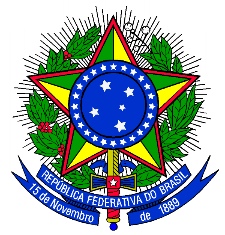 MINISTÉRIO DA EDUCAÇÃOSECRETARIA DE EDUCAÇÃO PROFISSIONAL E TECNOLÓGICATERMO DE COMPROMISSO Bolsista de Iniciação Científica FAPEMIG/IFSULDEMINASDECLARAMOS, para fins legais junto à FAPEMIG, que a bolsa por nós requerida, vinculada ao projeto intitulado "xxxx", atende aos requisitos exigidos no Edital nº xxxxx/xxxx - FAPEMIG/IFSULDEMINAS e estamos de acordo com os compromissos abaixo assumidos:Compromissos do(a) bolsista:I - Dedicar as horas semanais necessárias para o desenvolvimento das atividades do plano de trabalho proposto, sob orientação do servidor da instituição;;II - Manter atualizado o Currículo Lattes, contato telefônico, e-mail e cadastro na plataforma Everest;III - Apresentar o relatório parcial de atividades desenvolvidas durante a vigência da bolsa;IV - Apresentar o relatório final de atividades desenvolvidas durante a vigência da bolsa;V - Apresentar os resultados finais da pesquisa, sob a forma prevista, na Jornada Científica e Tecnológica do IFSULDEMINAS;VI - Nas publicações e trabalhos apresentados, fazer referência à sua condição de bolsista do FAPEMIG/IFSULDEMINAS;VII - Estar recebendo apenas esta modalidade de bolsa, sendo vedada a acumulação desta com a de outros programas de agências de fomento ou da própria instituição;VIII - Devolver à FAPEMIG, em valores atualizados, a(s) mensalidade(s) recebida(s) indevidamente, caso os compromissos  estabelecidos não sejam cumpridos.Compromissos do(a) Orientador(a):I - Orientar o(a) bolsista nas distintas fases do trabalho científico, incluindo a elaboração dos relatórios e de material para publicaçãoII - Manter atualizado o Currículo Lattes, contato telefônico e e-mail e  cadastro na plataforma Everest;III - Acompanhar a exposição de seu(sua) bolsista, por ocasião da Jornada Científica e Tecnológica do IFSULDEMINAS;IV - Incluir o nome do(a) bolsista nas publicações, trabalhos, e apresentações  cujos resultados tiveram a participação efetiva do(a) bolsista de iniciação científica;V - Enviar à Coordenação de Bolsas,  até o quinto dia útil de cada mês, uma declaração que ateste a frequência do bolsista. Esta declaração deverá ser, preferencialmente, assinada eletronicamente pelo SUAP (anexo V).Em observância à Lei Geral de Proteção de Dados Pessoais nº 13.709, de 14 de agosto de 2018, e demais normativas aplicáveis sobre proteção de dados pessoais, manifesto-me de forma ciente, livre, expressa e consciente no sentido de autorizar o IFSULDEMINAS a realizar o tratamento de meus dados pessoais para as finalidades e de acordo com as condições estabelecidas na Política de Privacidade.(Local)/ MG ,    xxx    de           xxx       de 2021.________________________	Bolsista							_______________________ Orientador_______________________ Coorientador  (quando houver)ANEXO IV - TERMO DE AUTORIZAÇÃO DOS PAIS E/RESPONSÁVEISMINISTÉRIO DA EDUCAÇÃOSECRETARIA DE EDUCAÇÃO PROFISSIONAL E TECNOLÓGICATermo de Autorização dos Pais (bolsista com idade inferior a 18 anos) Bolsista de Iniciação Científica FAPEMIG/IFSULDEMINASEu, ________________________ declaro conhecer e aceitar os critérios e normas que regem o Programa Institucional de Bolsas de Iniciação Científica (PIBIC) da FAPEMIG, do qual meu(minha)________(a)(inserir o grau de parentesco)____________________________________ participará desenvolvendo as atividades relativas ao projeto "xxxx", do  Edital nº xxxxx/xxxx FAPEMIG/IFSULDEMINAS, do Instituto Federal de Educação, Ciência e Tecnologia do Sul de Minas Gerais - IFSULDEMINAS, Campus xxxxxx, com uma carga horária de 20 horas semanais e receberá, durante a vigência do programa, o valor mensal de R$ 400,00 (quatrocentos reais) referente à bolsa de iniciação científica. Certifico como verdadeiras as informações prestadas acima e autorizo o(a) estudante identificado(a) a participar do projeto, nas condições definidas no Edital.Compromissos do(a) bolsista:I - Dedicar as horas semanais necessárias para o desenvolvimento das atividades do plano de trabalho proposto, sob orientação do servidor da instituição;II - Manter atualizado o Currículo Lattes, contato telefônico, e-mail e o cadastro na plataforma Everest;III - Apresentar o relatório parcial de atividades desenvolvidas durante a vigência da bolsa;IV - Apresentar o relatório final de atividades desenvolvidas durante a vigência da bolsa;V - Apresentar os resultados finais da pesquisa, sob a forma prevista, na Jornada Científica e Tecnológica do IFSULDEMINAS;VI - Nas publicações e trabalhos apresentados, fazer referência à sua condição de bolsista do FAPEMIG/IFSULDEMINAS;VII - Estar recebendo apenas esta modalidade de bolsa, sendo vedada a acumulação desta com a de outros programas de agências de fomento ou da própria instituição;VIII - Devolver à FAPEMIG, em valores atualizados, a(s) mensalidade(s) recebida(s) indevidamente, caso os compromissos  estabelecidos não sejam cumpridos.Em observância à Lei Geral de Proteção de Dados Pessoais nº 13.709, de 14 de agosto de 2018, e demais normativas aplicáveis sobre proteção de dados pessoais, manifesto-me de forma ciente, livre, expressa e consciente no sentido de autorizar o IFSULDEMINAS a realizar o tratamento de meus dados pessoais para as finalidades e de acordo com as condições estabelecidas na Política de Privacidade.Cidade/ MG,    xx    de     xxx             de 2021.Assinatura do responsável ___________________________________Anexar cópia do RG do(a) responsávelANEXO V - ATESTE DE FREQUÊNCIA DO BOLSISTAMINISTÉRIO DA EDUCAÇÃOSECRETARIA DE EDUCAÇÃO PROFISSIONAL E TECNOLÓGICAATESTADO MENSAL DE FREQUÊNCIAAtesto para os devidos fins, que o (a) estudante..........................................., CPF: ............................... Bolsista de Iniciação Científica da FAPEMIG no Campus ……....................................................., trabalhou regularmente no Projeto “....................................................................................................”, do dia ….. ao dia …… do mês de ................................de 20...., sob minha orientação.__________________(cidade), ____ de____________ de 20…..._____________________________________Nome e assinatura do(a) Orientador(a)NomeTitulaçãoInstituição Funçãoe-mailTÍTULO DO PROJETO DE PESQUISA TÍTULO DO PROJETO DE PESQUISA TÍTULO DO PROJETO DE PESQUISA TÍTULO DO PROJETO DE PESQUISA TÍTULO DO PROJETO DE PESQUISA TÍTULO DO PROJETO DE PESQUISA TÍTULO DO PROJETO DE PESQUISA TÍTULO DO PROJETO DE PESQUISA TÍTULO DO PROJETO DE PESQUISA TÍTULO DO PROJETO DE PESQUISA  xxx xxx xxx xxx xxx xxx xxx xxx xxx xxxPalavras-chaveÁrea de conhecimento (CNPq)(http://www.cnpq.br/areasconhecimento/)     Área de conhecimento (CNPq)(http://www.cnpq.br/areasconhecimento/)     Área de conhecimento (CNPq)(http://www.cnpq.br/areasconhecimento/)     DADOS DO(a) COORDENADOR(a)DADOS DO(a) COORDENADOR(a)DADOS DO(a) COORDENADOR(a)DADOS DO(a) COORDENADOR(a)DADOS DO(a) COORDENADOR(a)DADOS DO(a) COORDENADOR(a)DADOS DO(a) COORDENADOR(a)DADOS DO(a) COORDENADOR(a)DADOS DO(a) COORDENADOR(a)DADOS DO(a) COORDENADOR(a)NomeNomeCPFCPFE-mailE-mailTelefone (fixo e celular)Telefone (fixo e celular)DADOS DO(a) BOLSISTA A SER INDICADO(a)DADOS DO(a) BOLSISTA A SER INDICADO(a)DADOS DO(a) BOLSISTA A SER INDICADO(a)DADOS DO(a) BOLSISTA A SER INDICADO(a)DADOS DO(a) BOLSISTA A SER INDICADO(a)DADOS DO(a) BOLSISTA A SER INDICADO(a)DADOS DO(a) BOLSISTA A SER INDICADO(a)DADOS DO(a) BOLSISTA A SER INDICADO(a)DADOS DO(a) BOLSISTA A SER INDICADO(a)DADOS DO(a) BOLSISTA A SER INDICADO(a)CPF:CPF:Nome: Nome: Nome: Nome: Nome: Nome: Nome: Nome: PLANO DE TRABALHO – SÍNTESE DAS ATIVIDADES A SEREM DESENVOLVIDAS PELO(a) BOLSISTAPLANO DE TRABALHO – SÍNTESE DAS ATIVIDADES A SEREM DESENVOLVIDAS PELO(a) BOLSISTAPLANO DE TRABALHO – SÍNTESE DAS ATIVIDADES A SEREM DESENVOLVIDAS PELO(a) BOLSISTAPLANO DE TRABALHO – SÍNTESE DAS ATIVIDADES A SEREM DESENVOLVIDAS PELO(a) BOLSISTAPLANO DE TRABALHO – SÍNTESE DAS ATIVIDADES A SEREM DESENVOLVIDAS PELO(a) BOLSISTAPLANO DE TRABALHO – SÍNTESE DAS ATIVIDADES A SEREM DESENVOLVIDAS PELO(a) BOLSISTAPLANO DE TRABALHO – SÍNTESE DAS ATIVIDADES A SEREM DESENVOLVIDAS PELO(a) BOLSISTAPLANO DE TRABALHO – SÍNTESE DAS ATIVIDADES A SEREM DESENVOLVIDAS PELO(a) BOLSISTAPLANO DE TRABALHO – SÍNTESE DAS ATIVIDADES A SEREM DESENVOLVIDAS PELO(a) BOLSISTAPLANO DE TRABALHO – SÍNTESE DAS ATIVIDADES A SEREM DESENVOLVIDAS PELO(a) BOLSISTADescrição das atividadesDescrição das atividadesDescrição das atividadesDescrição das atividadesDescrição das atividadesDescrição das atividadesDescrição das atividadesMêsMêsMêsDuração das atividades da bolsistaDuração das atividades da bolsistaDuração das atividades da bolsistaDuração das atividades da bolsistaInício: Início: Término: Término: Término: Término: Os abaixo-assinados declaram que o presente plano de trabalho foi estabelecido de comum acordo, assumindo as tarefas e responsabilidades que lhes caberão durante o período de realização do projeto.Os abaixo-assinados declaram que o presente plano de trabalho foi estabelecido de comum acordo, assumindo as tarefas e responsabilidades que lhes caberão durante o período de realização do projeto.Os abaixo-assinados declaram que o presente plano de trabalho foi estabelecido de comum acordo, assumindo as tarefas e responsabilidades que lhes caberão durante o período de realização do projeto.Os abaixo-assinados declaram que o presente plano de trabalho foi estabelecido de comum acordo, assumindo as tarefas e responsabilidades que lhes caberão durante o período de realização do projeto.Os abaixo-assinados declaram que o presente plano de trabalho foi estabelecido de comum acordo, assumindo as tarefas e responsabilidades que lhes caberão durante o período de realização do projeto.Os abaixo-assinados declaram que o presente plano de trabalho foi estabelecido de comum acordo, assumindo as tarefas e responsabilidades que lhes caberão durante o período de realização do projeto.Os abaixo-assinados declaram que o presente plano de trabalho foi estabelecido de comum acordo, assumindo as tarefas e responsabilidades que lhes caberão durante o período de realização do projeto.Os abaixo-assinados declaram que o presente plano de trabalho foi estabelecido de comum acordo, assumindo as tarefas e responsabilidades que lhes caberão durante o período de realização do projeto.Os abaixo-assinados declaram que o presente plano de trabalho foi estabelecido de comum acordo, assumindo as tarefas e responsabilidades que lhes caberão durante o período de realização do projeto.Os abaixo-assinados declaram que o presente plano de trabalho foi estabelecido de comum acordo, assumindo as tarefas e responsabilidades que lhes caberão durante o período de realização do projeto.